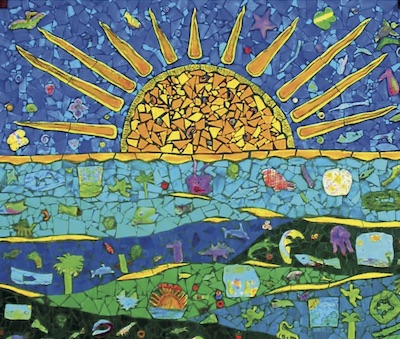 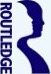 Lesson Plan TemplateLesson Plan TemplateLesson Plan TemplateTitle:       Title:       Title:       Name:      Grade Level:       Class Sessions:       Big Idea:       Essential Question(s):       Big Idea:       Essential Question(s):       Big Idea:       Essential Question(s):       Rationale:       Rationale:       Materials:       Instructional Resources:       Objectives:       Objectives:       Materials:       Instructional Resources:       Learning targets:       Learning targets:       Elements of Art:       Principles of Art:       Other Vocabulary:       ProceduresSet:       Instructional Strategies:       Group Learning:       Independent Practice:       Accommodations:       Closure:       ProceduresSet:       Instructional Strategies:       Group Learning:       Independent Practice:       Accommodations:       Closure:       ProceduresSet:       Instructional Strategies:       Group Learning:       Independent Practice:       Accommodations:       Closure:       Assessment:        Informal Assessment:         Formative Assessment:        Formal-Summative Assessment:  Authentic   Rubric   Portfolio   Test/Quiz   Essay   Peer/Group  Self-Assessment   Interview   Checklist   Rating Scale   Other - Worksheets              Assessment:        Informal Assessment:         Formative Assessment:        Formal-Summative Assessment:  Authentic   Rubric   Portfolio   Test/Quiz   Essay   Peer/Group  Self-Assessment   Interview   Checklist   Rating Scale   Other - Worksheets              Assessment:        Informal Assessment:         Formative Assessment:        Formal-Summative Assessment:  Authentic   Rubric   Portfolio   Test/Quiz   Essay   Peer/Group  Self-Assessment   Interview   Checklist   Rating Scale   Other - Worksheets              StandardsStandardsStandardsReferencesReferencesReferences